HASIL REVIEW DAFTAR PUSTAKAKepadaYth. Kaprodi Pendidikan PGSDDi –        TempatYang bertanda tangan di bawah ini:	Nama		:	Jabatan		:Telah mereview sumber pustaka yang disitasi oleh :	Nama		:	NIM		:	Prodi		:Memberikan catatan sebagai berikut:………………………………………………………………………………………………………………………………………………………………………………………………………………………………………………………………………………………………………………………………………………………………………………………………………………………………………………………………………………………………………………………………………………………………………………………………………………………………………………………………………………………………………………Dengan demikian, sumber pustaka tersebut (MEMENUHI/TIDAK MEMENUHI) kriteria penulisan karya ilmiah.																	Sintang,…………………………………………					Reviewer																	(…………………………………………….)REVIEW DAFTAR PUSTAKASintang,…………………………………												Reviewer(…………………………………………….)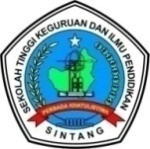 PERKUMPULAN BADAN PENDIDIKAN KARYA BANGSASTKIP PERSADA KHATULISTIWA SINTANGSINTANG-KALIMANTAN BARATJl. Pertamina Sengkuang Km.4, Kotak Pos 126, Telp. (0565)2022386, 2022387‘Email: stkippersada@gmail.com Website: www.stkippersada.ac.idPERKUMPULAN BADAN PENDIDIKAN KARYA BANGSASTKIP PERSADA KHATULISTIWA SINTANGSINTANG-KALIMANTAN BARATJl. Pertamina Sengkuang Km.4, Kotak Pos 126, Telp. (0565)2022386, 2022387‘Email: stkippersada@gmail.com Website: www.stkippersada.ac.idPERKUMPULAN BADAN PENDIDIKAN KARYA BANGSASTKIP PERSADA KHATULISTIWA SINTANGSINTANG-KALIMANTAN BARATJl. Pertamina Sengkuang Km.4, Kotak Pos 126, Telp. (0565)2022386, 2022387‘Email: stkippersada@gmail.com Website: www.stkippersada.ac.idPERKUMPULAN BADAN PENDIDIKAN KARYA BANGSASTKIP PERSADA KHATULISTIWA SINTANGSINTANG-KALIMANTAN BARATJl. Pertamina Sengkuang Km.4, Kotak Pos 126, Telp. (0565)2022386, 2022387‘Email: stkippersada@gmail.com Website: www.stkippersada.ac.idFORMULIR   HASIL REVIEW DAFTAR PUSTAKAFORMULIR   HASIL REVIEW DAFTAR PUSTAKAFORMULIR   HASIL REVIEW DAFTAR PUSTAKAFORMULIR   HASIL REVIEW DAFTAR PUSTAKAKode :Kode :EdisiRevisiTanggal Terbit021FA3-1021FA3-1111 Agustus 2021PERKUMPULAN BADAN PENDIDIKAN KARYA BANGSASTKIP PERSADA KHATULISTIWA SINTANGSINTANG-KALIMANTAN BARATJl. Pertamina Sengkuang Km.4, Kotak Pos 126, Telp. (0565)2022386, 2022387‘Email: stkippersada@gmail.com Website: www.stkippersada.ac.idPERKUMPULAN BADAN PENDIDIKAN KARYA BANGSASTKIP PERSADA KHATULISTIWA SINTANGSINTANG-KALIMANTAN BARATJl. Pertamina Sengkuang Km.4, Kotak Pos 126, Telp. (0565)2022386, 2022387‘Email: stkippersada@gmail.com Website: www.stkippersada.ac.idPERKUMPULAN BADAN PENDIDIKAN KARYA BANGSASTKIP PERSADA KHATULISTIWA SINTANGSINTANG-KALIMANTAN BARATJl. Pertamina Sengkuang Km.4, Kotak Pos 126, Telp. (0565)2022386, 2022387‘Email: stkippersada@gmail.com Website: www.stkippersada.ac.idPERKUMPULAN BADAN PENDIDIKAN KARYA BANGSASTKIP PERSADA KHATULISTIWA SINTANGSINTANG-KALIMANTAN BARATJl. Pertamina Sengkuang Km.4, Kotak Pos 126, Telp. (0565)2022386, 2022387‘Email: stkippersada@gmail.com Website: www.stkippersada.ac.idFORMULIR   REVIEW DAFTAR PUSTAKAFORMULIR   REVIEW DAFTAR PUSTAKAFORMULIR   REVIEW DAFTAR PUSTAKAFORMULIR   REVIEW DAFTAR PUSTAKAKode :Kode :EdisiRevisiTanggal Terbit022FA3-1022FA3-1111 Agustus 2021NoSumber PustakaKutipanHalaman di TAHalaman di Sumber PustakaKeterangan1234dst